ҠАРАР                                                                                             РЕШЕНИЕО ежегодном отчете Председателя Совета и Главы сельского поселения Шаранский сельсовет в 2018 году       В соответствиии с п.11.1 ст.35, п.п.5.1. п.5 ст.36 Федерального закона «Об общих принципах организации местного самоуправления в Российской Федерации» пунктом 4 статьи 19 Устава сельского поселения Шаранский сельсовет муниципального района Шаранский район Республики Башкортостан, заслушав  и обсудив отчет заместителя Председателя Совета сельского поселения Зилеева Ильнура Амирьяновича и исполняющего обязанности главы сельского поселения Шаранский сельсовет Мухаметова Геннадия Евгениевича  о результатах деятельности Совета и деятельности Администрации сельского поселения Шаранский сельсовет муниципального района Шаранский район Республики Башкортостан в 2018 году, Совет сельского поселения Шаранский сельсовет муниципального района Шаранский район Республики Башкортостан решил:       1. Отчет заместителя  Председателя Совета Зилеева Ильнура Амирьяновича и  и.о.главы Администрации сельского поселения Шаранский сельсовет муниципального района Шаранский район Республики Башкортостан Мухаметова Геннадия Евгениевича о результатах деятельности Совета и деятельности Администрации сельского поселения Шаранский сельсовет муниципального района Шаранский район Республики Башкортостан в 2018 году принять к сведению.(прилагается)       2.Президиуму и постоянным Комиссиям Совета:2.1.продолжить работу по совершенствованию, формированию и развитию нормативно-правовой базы сельского поселения Шаранский сельсовет муниципального района Шаранский район в соответствии с требованиями федерального и республиканского законодательства;2.2.активнее участвовать в подготовке вопросов на заседаниях, заключений на проекты решений Совета сельского поселения Шаранский сельсовет муниципального района Шаранский район;2.3. усилить контроль за исполнением решений Совета сельского поселения Шаранский сельсовет муниципального района Шаранский район по вопросам, касающихся основных направлений жизнедеятельности сельского поселения;2.4.оказывать содействие в подготовке и проведении мероприятий, посвященных Году  театра в Году театра в России и в Республике Башкортостан.2.5.депутатам Совета сельского поселения Шаранский сельсовет муниципального района Шаранский район Республики Башкортостан продолжить работу в избирательных округах по:-своевременному информированию избирателей о работе Совета   сельского поселения Шаранский сельсовет муниципального района Шаранский район и принимаемых им решениях, принимая участие в собраниях граждан;- формированию активной гражданской позиции, устойчивого интереса к участию в решении вопросов местного значения;-повышению правовой культуры населения в вопросах местного самоуправления.      3. Администрации сельского поселения Шаранский сельсовет муниципального района Шаранский  район Республики Башкортостан продолжить работу по:2.1.обеспечению эффективности деятельности органов местного самоуправления по социально-экономическому развитию сельского поселения, качественному улучшению благоустройства и дальнейшего повышения благосостояния граждан;2.2. целенаправленному решению вопросов местного значения, созданию благоприятных условий для дальнейшего развития экономики, реализации на территории сельского поселения приоритетных национальных проектов, развитию систем здравоохранения, образования, культуры, физической культуры и спорта, реализации молодежной политики; 2.3.противодействию коррупции и защите прав и законных интересов граждан при обращении в органы местного самоуправления;2.4.повышению информационной открытости и доступности деятельности органов местного самоуправления;2.5.концентрации усилий учреждений, предприятий и организаций на выполнение целевых, районных Программ, создание комфортных условий для проживания граждан;2.6. Году театра в России и в Республике Башкортостан.3. Администрации сельского поселения Шаранский сельсовет обеспечить в 2018 году:3.1. реализацию мероприятий программы социально-экономического развития сельского поселения Шаранский сельсовет муниципального района Шаранский  район Республики Башкортостан на 2019-2022 годы;3.2. проектирование и строительство объектов, включенных в Республиканскую адресную инвестиционную программу;3.3. сохранение и увеличение темпов роста промышленного производства и индексов физического объема произведенной продукции, увеличение объемов продукции собственного производства, товаров и услуг и роста налоговых поступлений в местный бюджет от предпринимательской деятельности;3.4.выполнение показателей прогноза социально-экономического развития по строительству индивидуального жилья, газификации населенных пунктов и объектов соцкультбыта, дорожного строительства, достижение качественно нового уровня благоустройства всех населенных пунктов сельского поселения.4. Настоящее решение обнародовать на информационном стенде Совета, в здании Администрации сельского поселения,  разместить на официальном сайте сельского поселения Шаранский сельсовет муниципального района Шаранский район Республики Башкортостан.5. Контроль за выполнением данного решения возложить на постоянные Комиссии Совета сельского поселения Шаранский сельсовет муниципального района Шаранский  район Республики Башкортостан.Заместитель председателя Советасельского поселенияШаранский сельсовет                                                                    И.А.Зилеевс. Шаран07.02.2019№ 48/360Башкортостан РеспубликаһыШаран районымуниципаль районыныңШаран ауыл Советы ауыл биләмәһе Советы                            452630 Шаран ауылы, Кызыл урамы 9Тел.(347) 2-22-43,e-mail:sssharanss@yandex.ruШаран  ауылы, тел.(34769) 2-22-43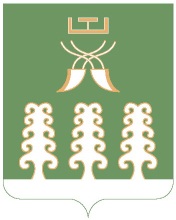 Республика БашкортостанСовет сельского поселенияШаранский сельсоветмуниципального районаШаранский район         452630 с. Шаран ул. Красная,9                Тел.(347) 2-22-43,e-mail:sssharanss@yandex.ruс. Шаран тел.(34769) 2-22-43